Оборудование  прогулочных площадок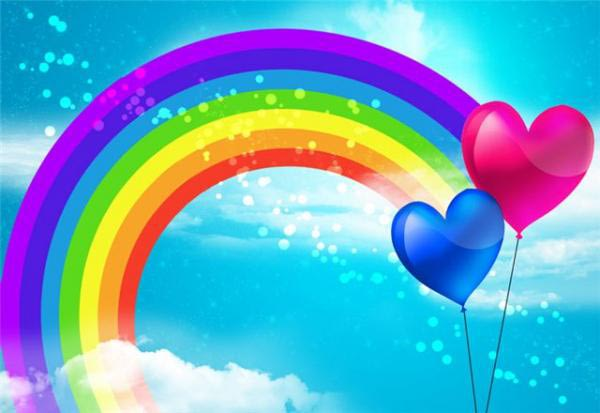 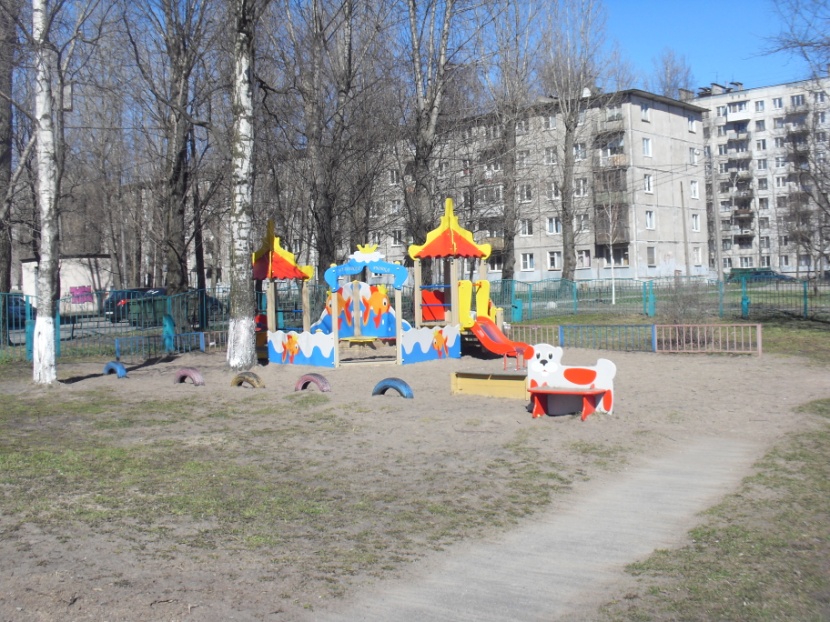 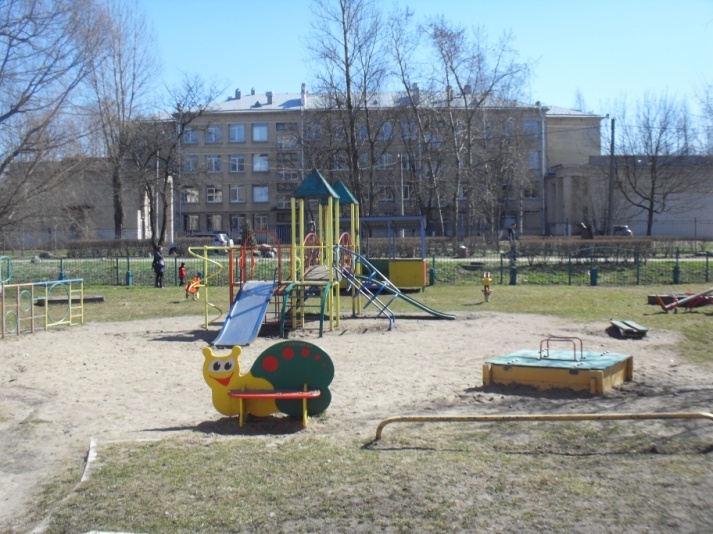 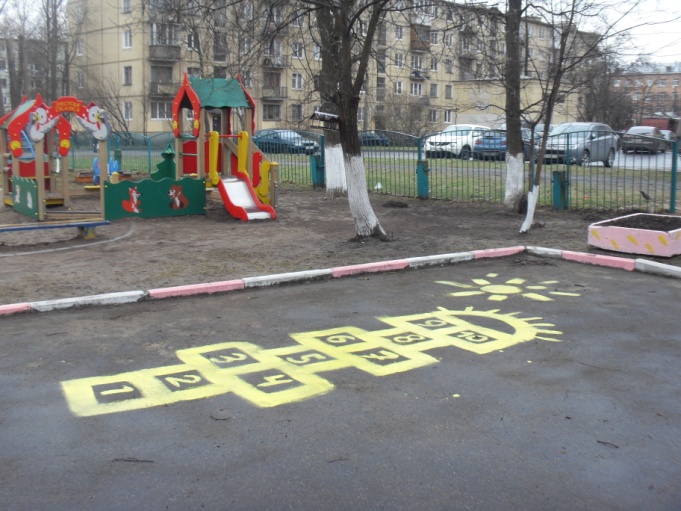 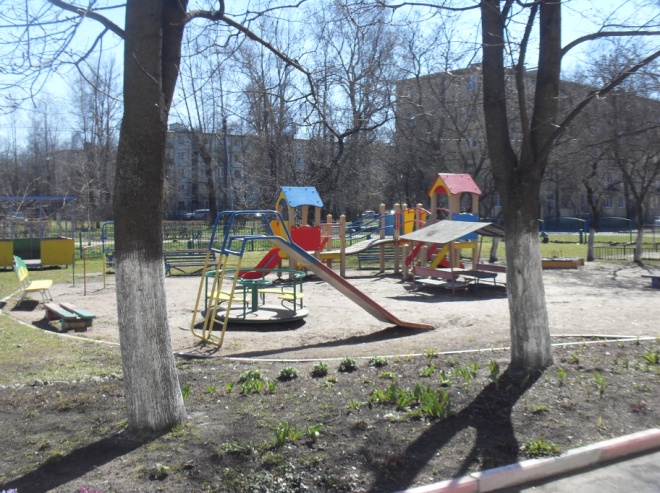 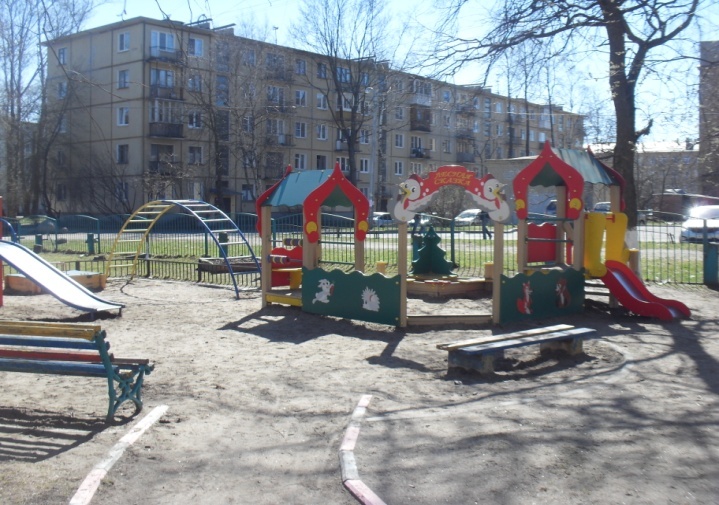 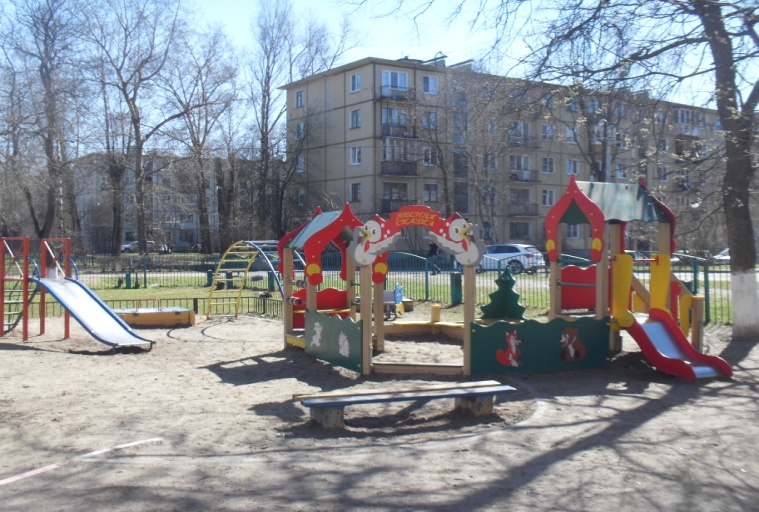 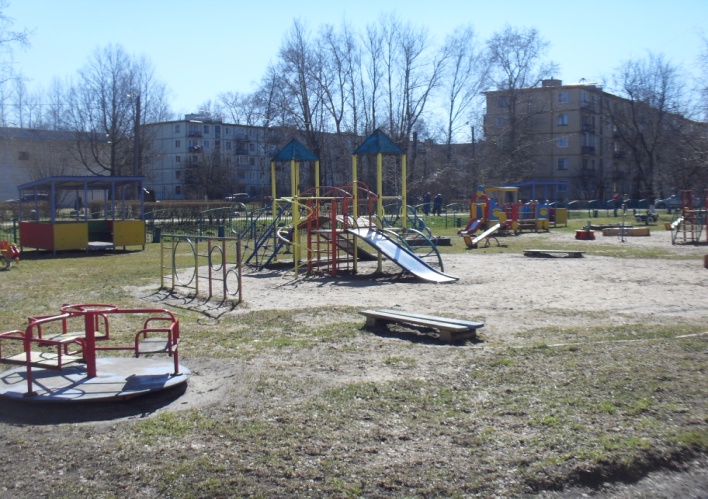 